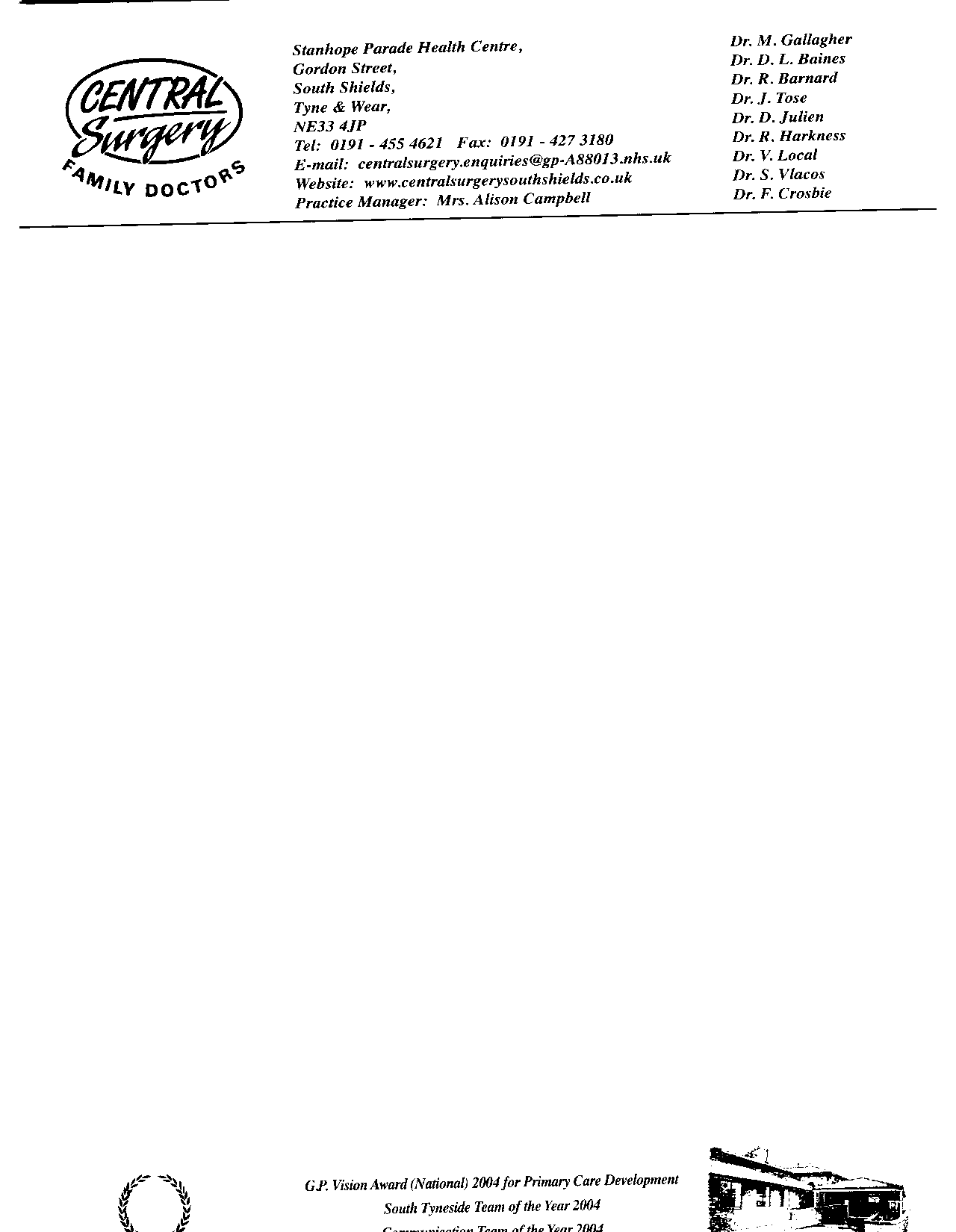 Friends and Family Test  - Responses December 2016We received a total of 76 responsesQuestion asked was – How likely are you to recommend our GP practice to friends and family if they needed similar care or treatment?Responses:Extremely Likely		55Likely				16Neither likely or unlikely	 2Unlikely		  	 2Extremely unlikely		 1 Below are some of the comments out of these 76 formsPositiveGreat Service and when I need to see a GP, I don’t usually have to wait long and it’s a pleasure to see Dr ProctorAlways get non-urgent appt within a week & next day east to book online.All my family registered here, very happyBeen with surgery all my life everyone very helpful and pleasantEveryone lovely and always helpfulVery satisfied with treatment received from practiceNegative (or could be improved)Blood tests taken in the practiceThe Audio voice in waiting room should be louder for people with hearing problemsReceptionists can be very unhelpful at times and come across as not really caring, and sometimes even condescending, offering no alternatives.Queuing at reception